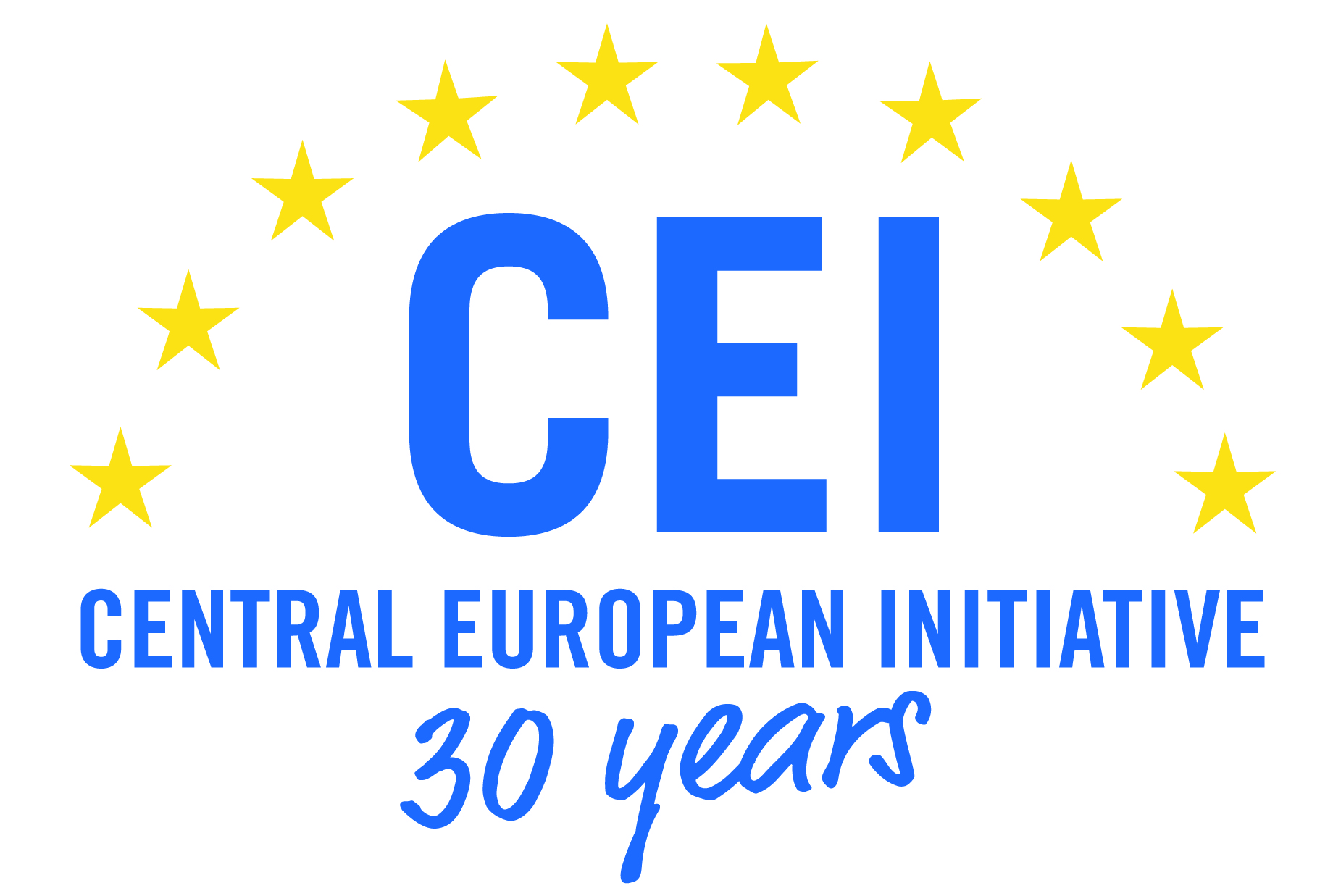 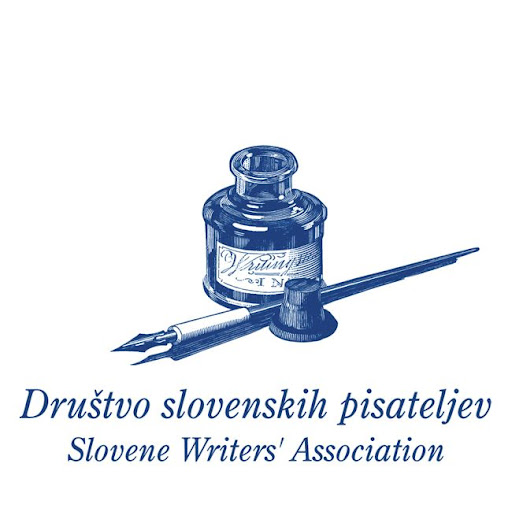 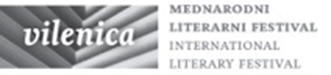 CEI FELLOWSHIP FOR WRITERS IN RESIDENCERegistration formNameSurnameDate and place of birth CitizenshipAddress E-mailPhone number